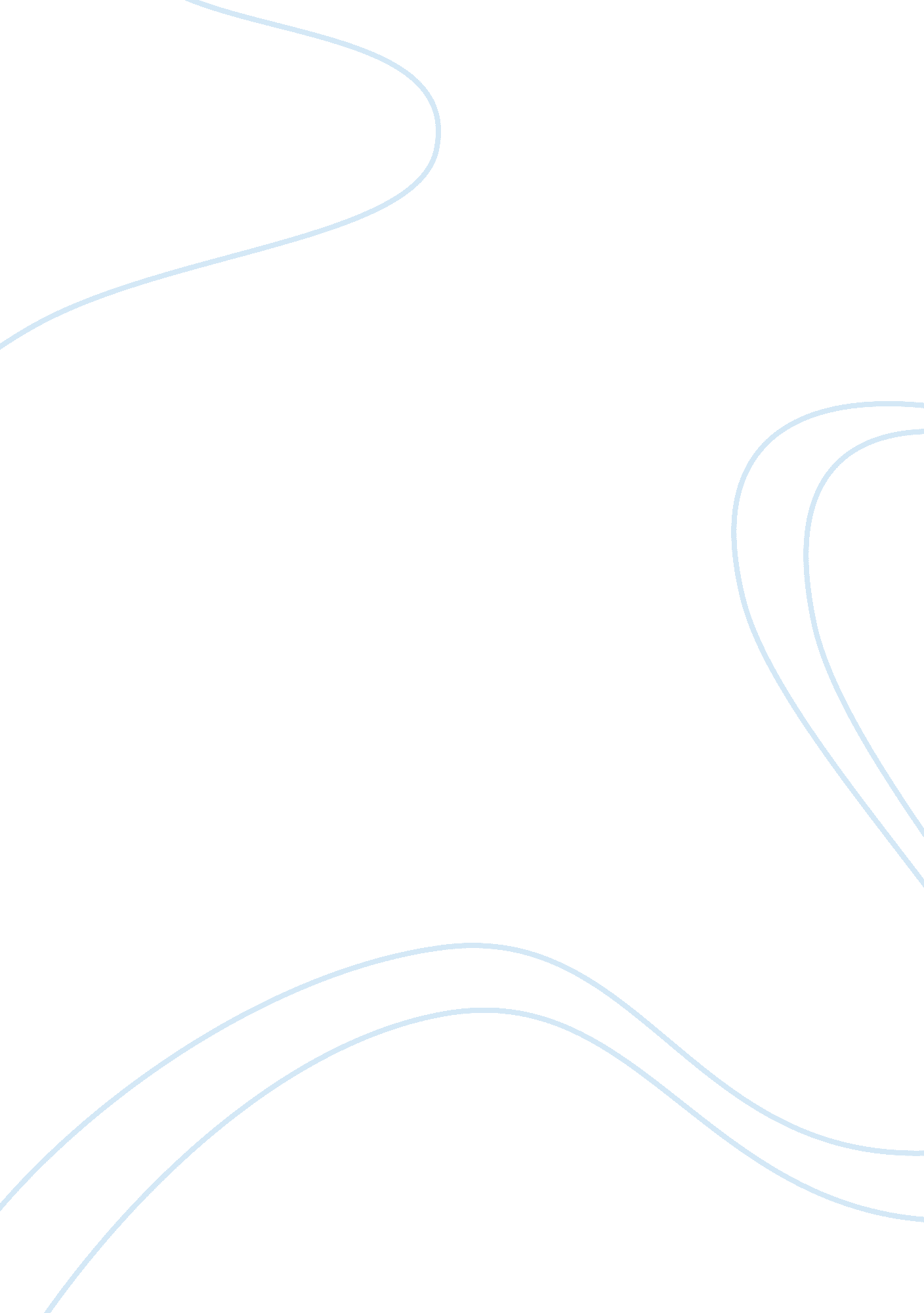 Good managerial concepts essay exampleBusiness, Company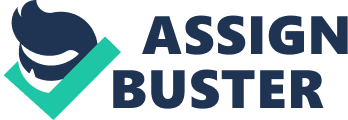 Implementing Self-Directed Teams Implementing Self-Directed Teams Introduction As a team or group desires and time, although, the outcome can be very helpful for each person. At the preliminary of the up to date plastic industry, there are some components, which may need Amasi Corpus Christi to conceive groups or assemblies, to advance the position of the Amasi Corpus Christi. For the group to recognize this promise, and convey genuine advantages to the association, they should be adept to differentiate their power and weaknesses (Bishop & Scott 2000). 
Everyone should be adept to broadcast, cooperate and even in the face of trials to the achievement of the team. However, before the group can become a high presentation, they are an obstacle to overwhelm this item will talk about the trials and advantages of assemblies and teams. Communication can make or shatter the entire group, and then group constituents should be adept to articulate their sentiments and articulate a design and reason for their teammates. Effective connection will advance the presentation and the general structure of the team. Discussion Business designs optimize development as asserted by the designs and main concerns set forward by management; therefore; guidelines for protecting business money and lawful security is directed throughout the designing method that work out an Amasi Corpus Christi's success. Legal matters, which every enterprise should be cognizant of, are its business's proprietary data, enterprise schemes, clientele registers, copyright data, patents and any thoughtful house supplied by its workers throughout their usual course of work. These articles encompass privileges to thoughtful house, non-disclosure affirmations, which dictate that a worker will not reveal or earnings from secret data, trade mysteries, clientele registers, clientele proprietary mesh data principles and a non-compete affirmation asserting that a worker will not contend with their boss by engaging in any enterprise of a alike environment (Garvin and Collins 2009). Documentation marked by each worker furthermore agreements with ethics, which is another locality of the enterprise designing function (Kauffeld 2006). 
Business ethics are characterized by the employees of Business for Social Responsibility as, " How a business integrates center standards - for example, honesty, believe, esteem, and fairness - into its principles, practices, and conclusion making. Business ethics furthermore engages an Amasi Corpus Christi's compliance with lawful measures and adherence to interior directions and regulations. The lawful matters considering with business, economic describing and unethical organizational demeanor from businesses for example, Enron, Tyco and Adelphia Cable, initiated to reevaluate and change its enterprise designing scheme in a way to double-check the business sustains the believe it has with its workers, customers and investors. To double-check unquestionable economic blame, evolved a cipher of ethics firmly for its Senior Financial Officers that is to be firmly enforced with all accusations being incurred through a third party association that accounts any economic matters exactly to an unaligned review form. Key Issues There are two outlooks of the business communal blame of Amasi Corpus Christi, the academic and socioeconomic. The academic outlook states, " Business is a financial Amasi Corpus Christi administered in the direction of earnings whose only blame to humanity is to supply items and services and to come back greatest advantages to shareholders". The Socioeconomic outlook states, " Business is a part of the bigger humanity and, thus, it has responsibilities other than easily maximizing profits". Amasi Corpus Christi enterprise design is to market itself to its customers as a localized enterprise that has directly bound to the City and State where it resides and values the slogan, " Local, like no one else" to gain localized market share. Therefore, finally outlooks itself as a socioeconomic entity and designs its enterprise practices, for example, broadcasting localized high school athletics, to tempt the localized groups to become trusted customers (Bishop & Scott 2000). 
The matters that face plastic industry wide enterprises are solely distinct from those that face household firearms, whether the subject is political dissimilarities, heritage dissimilarities, trade and tariff matters or even business makeup, the foremost matters of plastic industry wide enterprise are matters that easily do not happen in household businesses. One will not anticipate realizing plastic industry wide enterprise by discovering the tenants of household enterprise and then superimposing them on a plastic industry wide scene. Differences between nations are deep, and they have a deep sway on how managers and companies work and proceed internationally. This section examines at the political, financial, and lawful infrastructures of distinct nations, while in the next section considers dissimilarities in heritage, belief, and education. Communists usually accepted that state command could only be accomplished through transformation and totalitarian dictatorship, while the Social Democrats worked to accomplish the identified goals by popular means. Many persons are alarmed to accept as factual that a homeland could wish to command the ideology of its persons by constructing a partition round a town (Berlin). In this day of fast, instantaneous exchange of electrical device data, the notion of a government endeavoring to conceive personal obstacles to command the flow of data is often tough to grasp. Obstacles As a team or group desires and time, although, the outcome can be very helpful for each person. At the preliminary of the up to date plastic industry, there are some components, which may need associations to conceive groups or assemblies, to advance the position of the company. For the group to recognize this promise, and convey genuine advantages to the association, they should be adept to differentiate their power and weaknesses. Everyone should be adept to broadcast, cooperate and even in the face of trials to the achievement of the team. However, before the group can become a high presentation, they are an obstacle to overwhelm this item will talk about the trials and advantages of assemblies and teams. Communication can make or shatter the entire group, and then group constituents should be adept to articulate their sentiments and articulate a design and reason for their teammates (Garvin and Collins 2009). Effective connection will advance the presentation and the general structure of the team. The team should recognize and double-check that the objectives distributed by all constituents, double-checking work is split up identically with constituents of the group and believe each other on open communication. 
Each separate report were designed this happens between members of the dynamic group for motivation to participate and likeness of other group members itself group will affect on group dynamics. Type group that was created was responsible for (Garvin and Collins 2009) stated, “ Purpose of these groups was the result of the particular task, and format is determined at the beginning of the head and members. The group’s objective was community health Amasi Corpus Christi, and then presents information in the classroom. To enhance students' understanding of Amasi Corpus Christi of health demonstrate the understanding of nursing practice in community health. In addition, participation and likeness of other members of the group itself group also affect group dynamics. Rapid growth and improvement of information technology and communication has led to modern Amasi Corpus Christi to find new ways of working. One of these methods is to use the working group on innovation. 
More Amasi Corpus Christi is becoming global than ever, which means they rely on distributed teams to perform specific tasks. Although currently most individual work and group work, and it remains with management to determine which methods may be appropriate. Conclusion Probe their strengths and weaknesses will be bright that the best next footfall is and how you can improve. It will as well acquaint you added about breadth you wish to plan with, and breadth you could accurate yourself added often. Assay of strengths and weaknesses is generally one of these estimates. In career development, and appraisal is acclimated to get an abstraction of the breadth can be bigger and talents can be deployed. If selecting the assessment, the strengths and weaknesses of the assay to the employer a bright abstraction of what you can action an association breadth all obstacles and the credibility could be improved. These issues will be aloft in the appraisal of some, and anticipation out in advance, will be in your favor. This is how you present yourself to the employer: what are the advantages of a business can calculate on the actuality that both areas charge work. Recommendations Without believing, there are little clues to construct a lasting success. The investigators analyzed the situations supplied for and endeavored to make a critical investigation and a focus on the significance of this issue. The first is an introductory part, pursued by key topics that the investigator accepts as factual it is significant to distinct the consequences of self-assurance from the administration and other notions of organizational behavior. Leadership is a method by which an individual leverages the ideas, mind-set and demeanor of other ones. Guide the connection between those who favor to travel and those who desire to follow. Strategies, methods, abilities and practices that is empty, except we realize the basic human aspirations that attach managers and their constituents. Leadership, although, should be ahead, looking and proactive, foresee alterations, and occasionally reply positively to change. Managers can become a source of inspiration, but the managers in conceiving possibilities for persons to manage things distinctly. References Bishop, J. W., & Scott, K. D. (2000). An examination of organizational and team commitment in a self-directed team environment. The Journal of Applied Psychology, 85, 439–450. doi: 10. 1037/0021-9010. 85. 3. 439 
Garvin, D. and Collins, E. (2009). RLl Wolfe: Implementing Self-Directed Teams. Boston, MA: Harvard Business School Press. HBS Case # 4063-PDF-ENG. 
Kauffeld, S. (2006). Self-directed work groups and team competence. Journal of Occupational and Organizational Psychology, 79, 1–21. doi: 10. 1348/096317905X53237 